ANEXO AInforme del director o directora del centro Puestos específicos para Ciclos de Formación Profesional y Cursos de Especialización (cod. 2115)Programas específicos de Formación Profesional. (cod. 2519)Centros con proyecto de Formación Profesional Dual (cod 2511)Centro Rural de Innovación Educativa de Cuenca (CRIEC) (cod. 1403)Centros con Convenio MEFP-British Council-Consejería de Educación, Cultura y Deportes (cod. 2515)Centros con programa de doble titulación Bachiller- Baccalauréat (Bachibac) (cod. 2516)Centros certificados y en proceso de certificación pertenecientes a la red Educal-CLM (cod. 2510)Centro de Educación Especial (cod. 2112)Equipos de Atención Educativa y Aulas Abiertas Especializadas para el alumnado con TEA (cod. 2512)Valoración del director/a del centro D./Dña……………………………………………………………………...., director/a del CEIP/IES/CRIEC ………………………………..………(localidad) ………………………………… (provincia) …………………..EXPONE:Que D./Dña, ………………………………………………………………………………………….. viene desempeñando, en comisión de servicio durante el curso 2021-2022, la función de ………………………………….………………………………. en el curso/s …………………………..en el programa/proyecto ………………………………………………………………………………………………..El grado de satisfacción con el/la profesor/a es (Detallar según proceda): …………………………………………………………………………………………………………………………………………………………………………………………………………………………………………………………………………………………………………………………………………………………………………………………………………………………………………….., por lo cual,SOLICITA (Marcar según proceda):             Le sea renovada la comisión de servicio por los motivos anteriormente descritos.       No le sea renovada la comisión del servicio por los motivos anteriormente descritos.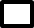 Firma del director/a:  Sello del centro                                       Fecha:Delegación Provincial de Educación, Cultura y Deportes de la provincia de ……………..